ATZINUMS Nr. 22/8-3.10/152par atbilstību ugunsdrošības prasībāmAtzinums iesniegšanai derīgs sešus mēnešus.Atzinumu var apstrīdēt viena mēneša laikā no tā spēkā stāšanās dienas augstākstāvošai amatpersonai:Atzinumu saņēmu:20____. gada ___. ___________DOKUMENTS PARAKSTĪTS AR DROŠU ELEKTRONISKO PARAKSTU UN SATURLAIKA ZĪMOGU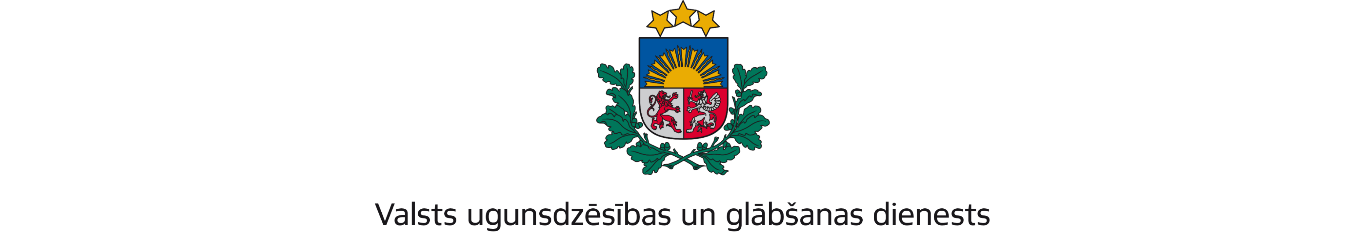 RĪGAS REĢIONA PĀRVALDEJaunpils iela 13, Rīga, LV-1002; tālr.: 67209650, e-pasts: rrp@vugd.gov.lv; www.vugd.gov.lvRīgaSIA “Sīlman”(izdošanas vieta)(juridiskās personas nosaukums vai fiziskās personas vārds, uzvārds)22.05.2024.Reģistrācijas Nr.40103535170(datums)(juridiskās personas reģistrācijas numurs)Mazā Kandavas iela 2B, Rīga, LV-1083(juridiskās vai fiziskās personas adrese)1.Apsekots: bērnu dienas nometnes “Meklējam solistu” organizēšanai paredzētās telpas Siguldas pagasta kultūras namā (lielā un mazā zāle) (turpmāk – Objekts)(apsekoto būvju, ēku vai telpu nosaukums)2.Adrese: Zinātnes iela 7B, Sigulda, Siguldas novads3.Īpašnieks (valdītājs): Siguldas novada pašvaldība(juridiskās personas nosaukums vai fiziskās personas vārds, uzvārds)Reģistrācijas Nr.90000048152, Pils iela 16, Sigulda, Siguldas novads(juridiskās personas reģistrācijas numurs un adrese vai fiziskās personas adrese)4.Iesniegtie dokumenti: SIA “Sīlman” nometņu vadītājas Sandas Zeltiņas 2024.gada 15.maija iesniegums5.Apsekoto būvju, ēku vai telpu raksturojums: divstāvu ēka ar cokolstāva telpām. Kopējā platība1638,7m2. Nometnes vajadzībām tiek izmantota kultūras nama zāle un telpa cokolstāvā. Objekts nodrošināts ar automātisko ugunsgrēka atklāšanas un trauksmes signalizācijas sistēmu.6.Pārbaudes laikā konstatētie ugunsdrošības prasību pārkāpumi: nav konstatēti7.Slēdziens: Objekts atbilst ugunsdrošības prasībām8.Atzinums izsniegts saskaņā ar: Ministru kabineta 2009.gada 1.septembra noteikumu Nr.981 „Bērnu nometņu organizēšanas un darbības kārtība” 8.5.punkta prasībām.(normatīvais akts un punkts saskaņā ar kuru izdots atzinums)9.Atzinumu paredzēts iesniegt: Pēc pieprasījuma(iestādes vai institūcijas nosaukums, kur paredzēts iesniegt atzinumu)Valsts ugunsdzēsības un glābšanas dienesta Rīgas reģiona pārvaldes priekšniekam, Jaunpils ielā 13, Rīgā, LV-1002.(amatpersonas amats un adrese)Valsts ugunsdzēsības un glābšanas dienesta Rīgas reģiona pārvaldes Ugunsdrošības uzraudzības un civilās aizsardzības nodaļas inspektoreK.Ozoliņa(amatpersonas amats)(paraksts)(v. uzvārds)(juridiskās personas pārstāvja amats, vārds, uzvārds vai fiziskās personas vārds, uzvārds; vai atzīme par nosūtīšanu)(paraksts)